April 23, 2021Re:	Meghan Flynn, et al. v. Sunoco Pipeline, L.P. 	Docket Nos. C-2018-3006116, P-2018-3006117, C-2018-3003605, C-2018-3005025, C-2018-3006898, and C-2018-3006905TO ALL PARTIES:On April 19, 2021, Sunoco Pipeline, L.P. (SPLP) and the Complainants filed a Joint Request for Extension of Time for Exceptions and Reply Exceptions, for Procedures for the Filing and Service of Exceptions and Reply Exceptions, and Extension of Page Limits.  The Request was based on the Joint Stipulation of Record to Amended Protective Order and Procedural Schedule, which was approved by the Administrative Law Judge in the proceeding below.The process agreed upon by the parties and approved by the judge was designed to protect highly confidential material.  The Parties also request an extension of the page limits generally associated with exceptions and replies.Given the complexities of the matter and the potential for highly confidential material to change hands, the Joint Request is granted.  The timing for Exceptions and Replies have been extended as follows: For Complainants:  Exceptions and Reply Exceptions are extended to 60 days for Exceptions and to 30 days for Reply Exceptions; For all other Parties: Exceptions and Reply Exceptions are extended to 55 days for Exceptions and to 25 days for Reply ExceptionsIn addition, SPLP and the Complainants may utilize the procedures for filing and service of Complainants’ Exceptions and/or Reply Exceptions in accordance with paragraph 17 of the Joint Stipulation of Record to Amended Protective Order and Procedural Schedule, approved on January 2, 2020.Finally, the page limit for Exceptions is extended to 60 pages.  The page limit for Reply Exceptions is extended to 50 pages.  	Very truly yours,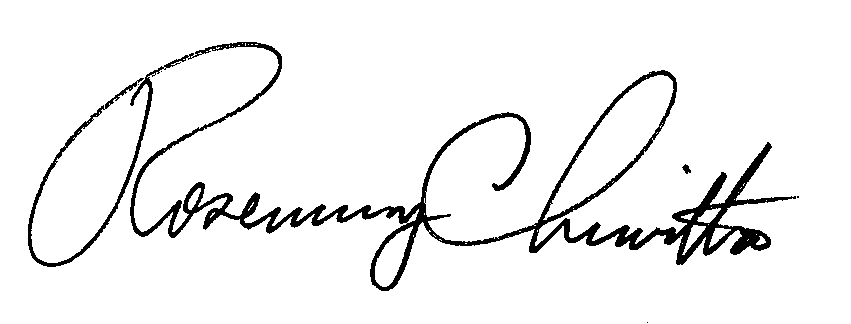 Rosemary ChiavettaSecretary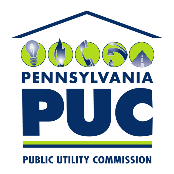 COMMONWEALTH OF PENNSYLVANIAPENNSYLVANIA PUBLIC UTILITY COMMISSIONCOMMONWEALTH KEYSTONE BUILDING400 NORTH STREETHARRISBURG, PA 17120IN REPLY, PLEASE REFER TO OUR FILEC-2018-3006116, et al.P-2018-3006117